Cookies aux pépites de chocolat et fraises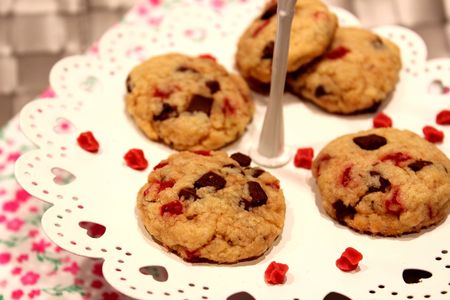 Ingrédients : (pour 25 petits cookies)- 250 g de farine
- 125 g de beurre
- 125 g de sucre roux
- 1 gros œuf
- 1 càc de miel
- 1 demi sachet de levure chimique
- 1 pincée de sel
- Pépites de chocolat
- Pépites de fraises Recette :Préchauffez le four à 200° (th. 6-7).Dans un saladier, mélangez la farine, la levure chimique, le sucre et le sel. Faites fondre le beurre et versez-le dans le saladier, avec l'œuf battu et le miel. Remuez la préparation d'abord à la cuillère en bois, puis à la main.Ajoutez les pépites de chocolat et de fraises puis formez des boulettes de la taille d'une petite noix. Déposez-les au fur et à mesure sur une plaque de four recouverte de papier sulfurisé en les espaçant.Cuisson :Enfournez les cookies pendant 8-10 mn à 200°. Laissez-les refroidir sur une grille. Ils sont croustillants et moelleux à l'intérieur ! Juste parfaits !http://www.evacuisine.fr/